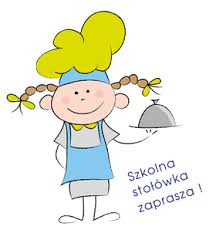 Proszę o wypełnianie pisemnej deklaracji korzystania z posiłków w stołówce szkolnej Ośrodka w roku szkolnym 2021/2022Stawka dzienna za żywienie w przedszkolu w roku szkolnym 2021/2022 za 3 posiłki ( śniadanie, obiad, podwieczorek) wynosi: 15zł* śniadanie – 3,50zł* obiad – 9,00zł* podwieczorek -2,50złStawka dzienna za żywienie dzieci szkolnych  w roku szkolnym 2021/2022 za 5 posiłków ( śniadanie, II śniadanie, obiad, podwieczorek, kolacja) wynosi 18zł* śniadanie – 2,50zł* II śniadanie – 2,00zł* obiad – 9,00zł* podwieczorek -2,00zł*kolacja -2,50złOdliczenia będą dokonywane tylko na podstawie wcześniejszego zgłoszenia nieobecności ucznia.